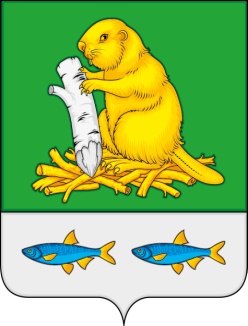 СОВЕТ НАРОДНЫХ ДЕПУТАТОВДЬЯЧЕНКОВСКОГО СЕЛЬСКОГО ПОСЕЛЕНИЯБОГУЧАРСКОГО МУНИЦИПАЛЬНОГО РАЙОНАВОРОНЕЖСКОЙ ОБЛАСТИРЕШЕНИЕот «14» февраля 2018 г. № 169               с. ДьяченковоО внесении изменений в решение Совета народных депутатов Дьяченковского сельского поселения Богучарского муниципального района от 11.11.2016 № 65 «Об установлении ставок и сроков уплаты налога на имущество физических лиц»В соответствии со ст. 403, ст. 406 Налогового кодекса Российской Федерации, Федеральным законом от 06.10.2003 № 131–ФЗ «Об общих принципах организации местного самоуправления в Российской Федерации», Уставом Дьяченковского сельского поселения, рассмотрев протест прокуратуры Богучарского района от 31.01.2018 № 2-1-2018 Совет народных депутатов Дьяченковского сельского поселения решил:1. Внести следующие изменение в решение Совета народных депутатов Дьяченковского сельского поселения от 11.11.2016 № 65 «Об установлении ставок и сроков уплаты налога на имущество физических лиц»:1.1. Приложение  к решению изложить согласно приложению к данному решению.1.2. Пункт 2 решения дополнить: «Налоговая база определяется в отношении каждого объекта налогообложения как его кадастровая стоимость, указанная в Едином государственном реестре недвижимости по состоянию на 1 января года, являющегося налоговым периодом, с учетом особенностей, предусмотренных настоящей статьей 403 НК РФ».В отношении объекта налогообложения, образованного в течение налогового периода, налоговая база в данном налоговом периоде определяется как его кадастровая стоимость на день внесения в Единый государственный реестр недвижимости сведений, являющихся основанием для определения кадастровой стоимости такого объекта2. Обнародовать настоящее решение на территории Дьяченковского сельского поселения.3. Настоящее решение вступает в силу с момента обнародования.Глава Дьяченковского сельского поселения                                В.И.СыкаловПриложениек решению Совета народных депутатовДьяченковского сельского поселенияот 14.02.2018 № 169Ставки налога на имущество физических лиц№п/пНаименование объекта налогообложенияСтавка налога1.1.1. Жилой дом.1.2. Объект незавершенного строительства в случае, если проектируемым назначением такого объекта является жилой дом.1.3. Единый недвижимый комплекс, в состав которых входит хотя бы один (жилой дом).1.4.  Гараж и машино-место.1.5. Хозяйственные строения или сооружения, площадь каждого из которых не превышает 50 квадратных метров и которые расположены на земельных участках, предоставленных для ведения личного подсобного, дачного хозяйства, огородничества, садоводства или индивидуального жилищного строительства.0,12.2.1 Объекты недвижимого имущества, включенные в перечень, определяемый в соответствии с пунктом 7 статьи 378.2 Налогового кодекса РФ.2.2 Объекты недвижимого имущества, предусмотренные абзацем вторым пункта 10 статьи 378.2 Налогового кодекса РФ.2.3 Объекты недвижимого имущества, кадастровая стоимость каждого из которых превышает 300 миллионов рублей.2,03.3.1 прочие объекты налогообложения0,5